Avis d’appel d’offres national n°060/23/MEHV/Cab/SG/PRMP Travaux de réalisation de huit (08) forages positifs à gros débit dans les quatre (4) centres urbains d’Adeta, d’Afagnan, de Djarkpanga et de Kougnohou au Togo/projet d’approvisionnement en eau potable et assainissement dans quatre centres urbains chefs-lieux de préfectures au TogoSecteur : Eau et AssainissementAcquisition de Biens/TravauxMode de financement : Prêt de la BID ; UNICF FICR et Etat togolais N° du Financement : Projet n° TGO-1011Le gouvernement de la République Togolaise a obtenu de la Banque Islamique de Développement (BID) des fonds afin de financer le coût des travaux du Projet d’Approvisionnement en Eau Potable et Assainissement dans quatre centres urbains chefs-lieux de préfectures au Togo et se propose d’utiliser une partie des fonds pour effectuer des paiements autorisés au titre du présent Marché. Le Ministère de l’Eau et de l’Hydraulique Villageoise (MEHV) invite, par le présent Appel d’Offres National, les soumissionnaires intéressés à présenter leurs offres sous pli fermé. Le présent Appel d’Offres a pour objet :La réalisation d’une étude d’investigation hydrogéologique et de prospection géophysique pour huit (8) emplacements dont un pour chacun des centres urbains d’Afagnan, Adéta, Kougnohou et cinq (5) pour Djarkpanga ;La réalisation de soufflage et essais de pompage par paliers et de longue durée pour confirmation de débit d’un forage existant à Adéta ;La réalisation de huit (08) forages productifs dont sept (7) à gros débit dans le socle et un (01) dans le sédimentaire (débit d’exploitation ≥ 10 m3/h dans le socle et ≥ 80 m3/h dans le sédimentaire), et qui seront équipés en forages d’exploitation destinés aux systèmes d’adductions d'eau potable ;La Fracturation hydraulique des forages insuffisamment productifs dans le socle (débit inférieur à 10 m3/h) ;La réalisation de diagraphie (PS, GR et résistivité) sur le forage sédimentaire du centre urbain d’Afagnan ;La réalisation du développement et des essais de pompage par paliers et de longue durée sur les huit (08) forages jugés productifs ; La réalisation d’une auscultation caméra sur les huit (8) forages pour s’assurer de leur équipement dans les règles de l’art ;La fermeture des forages avec un capot métallique cadenassé.L’ensemble des prestations est constitué en un lot unique comme suit :AdétaSoufflage et essais de pompage par paliers et de longue durée pour confirmation de débit d’un forage existant et réalisation d’étude de prospection géophysique pour la réalisation d’un nouveau forage positif à gros débit (débit d’exploitation ≥ 10 m3/h) y compris son équipement à Adéta dans la région des Plateaux.AfagnanRéalisation d’un forage profond avec un télescopage (débit d’exploitation ≥ 80 m3/h) y compris son équipement à Afagnan dans la région Maritime.DjarkpangaRéalisation de cinq (5) forages positifs à gros débit (débit d’exploitation par forage ≥ 10 m3/h) y compris leur équipement à Djarkpanga dans la région de la Kara.  KougnohouRéalisation d’un forage positif à gros débit y compris son équipement (débit d’exploitation ≥ 10 m3/h) à Kougnohou dans la région des Plateaux. N.B : 	Le délai d’exécution des travaux effectifs est de trois (03) mois. Ce délai ne tient pas compte de la suspension des travaux pendant la saison des pluies variable selon les régions.Les variantes ne sont pas autorisées. La procédure d’appel d’offres sera l'Appel d’Offres national réservé aux Pays Membres de la IsDB (AON/PM)] tel que défini dans les Directives pour l’acquisition de Biens, Travaux et Services connexes dans le cadre de Projets financés par la IsDB, Septembre 2018, (les « Directives »), et ouverte à tous les soumissionnaires de pays éligibles tels que définis dans les Directives. Les candidats éventuels sont également invités à prendre connaissance des Clauses 1.18 à 1.21 de ces Directives concernant les règles de la IsDB portant sur les conflits d’intérêt.Pour toutes informations complémentaires, s’adresser au secrétariat de la Personne Responsable des Marchés Publics du Ministère de l’Eau et de l’Hydraulique Villageoise, et prendre connaissance des documents d’Appel d’offres à l’adresse mentionnée ci-après : Immeuble des 4 ministères, côté Est, Secrétariat de la Personne responsable des marchés publics, Tél : (228) 90 24 42 25 / 90 06 70 26, Fax : (228) 22 20 81 12, E-mail : prmpmehv@yahoo.comLes exigences en matière de qualifications sont : Être en règle avec l’administration publique en présentant dans l’offre des pièces administratives indiquées au point 11.1 des données particulières de l’appel d’offres (DPAO) ;Soumission de bilans vérifiés et certifiés ou, si cela n’est pas requis par la réglementation du pays du candidat, autres états financiers acceptables par l’Autorité contractante pour les trois (03) dernières années (2019, 2020 et 2021) démontrant la solidité actuelle de la position financière du candidat et sa profitabilité à long terme ;Avoir réalisé une moyenne de chiffres d’affaires supérieure ou égale à 0,5 fois le montant de son offre HT durant les trois (03) dernières années (2019 ; 2020 et 2021) ;Disposer d’une preuve de facilité de crédit bancaire ou de liquidité d’un montant au moins égal à 35% du montant TTC de l’offre ;Disposer d’au moins 02 expériences de marchés de construction à titre d’entrepreneur, de sous-traitant ou d’ensemblier au cours des cinq (5) dernières années à partir du 1er janvier de l’année 2017Avoir réalisé au cours des trois (03) dernières années (2019, 2020 et 2021), en tant qu’entreprise principal, au moins un (01) marché de réalisation d’au moins cinq (5) forages à gros débit dont au moins un (1) dans le socle et un (01) dans le sédimentaire avec télescopage et d’une valeur minimum égale à 0,5 fois le montant TTC de l’offre du soumissionnaire.Justifier de la disponibilité du matériel minimum nécessaire (preuve de propriété ou de location) et proposer un personnel clé ayant de l’expérience.Voir les DPAO pour les informations complémentaires.Les candidats intéressés peuvent consulter gratuitement le dossier d’Appel d’offres complet ou le retirer à titre onéreux contre paiement en espèce d’une somme non remboursable de cent mille (100 000) francs CFA au secrétariat de la Personne Responsable des Marchés Publics du MEHV, Immeuble des 4 ministères ; Tél.: (228) 90 24 42 25 / 90 06 70 26 ; Fax: (228) 22 20 81 12 ; E-mail : prmpmehv@yahoo.com, le matin de 7h 30 mn à 12 h TU et l’après-midi de 14h 30 mn à 17h 30 mn TU.Les offres devront être soumises à l’adresse ci-dessous :Ministère de l’Eau et de l’Hydraulique Villageoise (MEHV),Immeuble des 4 ministères, côté Est Secrétariat de la Personne responsable des marchés publicsTél : (228) 90 24 42 25 / 90 06 70 26Fax : (228) 22 20 81 12au plus tard le mardi 18 avril 2023 à 09 h 30 mn TU. Les offres remises en retard ne seront pas acceptées. NB : Les envois postaux, par courrier aérien rapide ou par tout autre moyen d’expédition se font aux risques et périls de l’expéditeur.Les offres doivent comprendre une garantie bancaire de soumission, d’un montant égal à : douze millions (12 000 000) Francs CFA. Les garanties de soumission provenant des institutions de microfinance ou des compagnies d’assurance seront rejetées (voir modèle fourni dans le dossier).Les candidats resteront engagés par leurs offres pendant une période de 120 jours à compter de la date limite du dépôt des offres comme spécifiées au point 19.1 des IC et aux DPAO. Les offres seront ouvertes en présence des représentants des soumissionnaires qui souhaitent assister à l’ouverture des plis, le même jour à 10 h 00 TU à l’adresse suivante : Immeuble des 4 ministères côté Est,Salle de réunion du MEHV01B.P. 119 Lomé Tél. (00228) 90 24 42 25 / 90 06 70 26 E-mail : prmpmehv@yahoo.com    Le MinistreREPUBLIQUE TOGOLAISETravail  -  Liberté  -  Patrie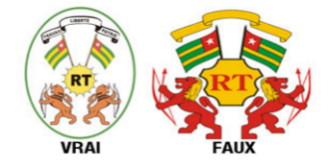 MINISTÈRE DE L’EAU ET DE L’HYDRAULIQUE VILLAGEOISEMaître d’Ouvrage 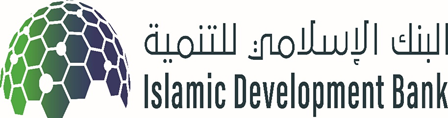 BANQUE ISLAMIQUE DE DEVELOPPEMENTBailleur de fonds